BAP VE BİLİM İNSANI OTOMASYONLARI KULLANMA TALİMATIBAP biriminin web sayfasından “Proje Başvuru Otomasyonu” linkini tıklayarak veya ebap.kilis.edu.tr  web sayfası açılarak “Uygulamaya İlk Kez Girmek İçin Tıklayınız” butonu tıklanır.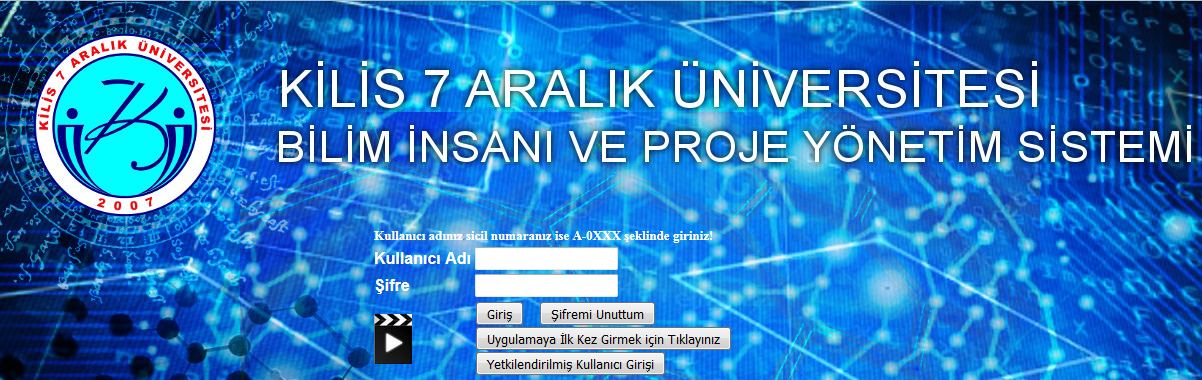 Açılan ekranda Kurum sicil numaranızı A-0XXX (Örn: A-0785) formatında yazarak TC kimlik numaranızı girerek KAYIT butonunu tıklanarak sisteme ilk giriş yapılır.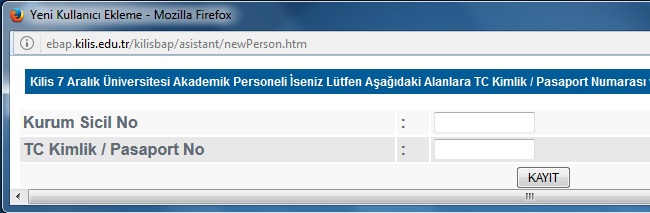 Sisteme giriş yaptıktan sonra açılan sayfada “Bilim İnsanı” sekmesi tıklanarak yayın bilgilerinin yöksis üzerinden alınabilmesi için “YÖKSİS’den ÇEK” butonu tıklanır.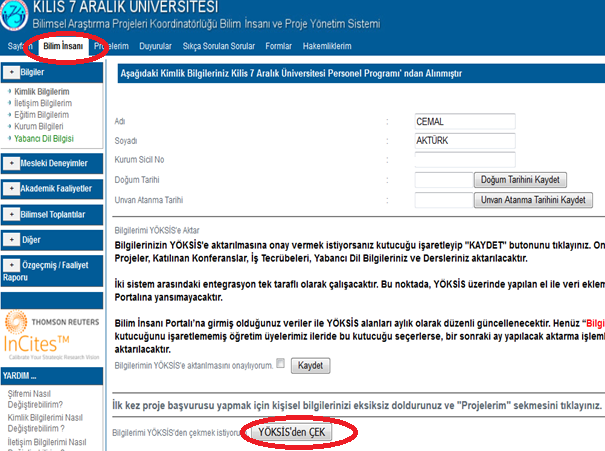 